itisispippippiptintiptiptipstipsthe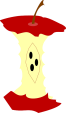 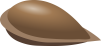 It is a pip.It is a pip.It is a pip.It is a pip.It is a pip.It is a pip.It is a pip.It is a pip.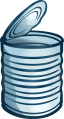 The pip is in the tin.The pip is in the tin.The pip is in the tin.The pip is in the tin.The pip is in the tin.The pip is in the tin.The pip is in the tin.The pip is in the tin.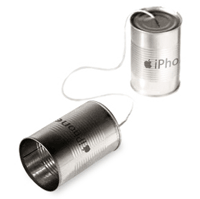 The tin tips.The tin tips.The tin tips.The tin tips.The tin tips.The tin tips.The tin tips.The tin tips.Tip the pip in the tin.Tip the pip in the tin.Tip the pip in the tin.Tip the pip in the tin.Tip the pip in the tin.Tip the pip in the tin.Tip the pip in the tin.Tip the pip in the tin.PatPatsitsitsitsitssitssitsdogdogbyby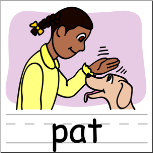 Pat the dog.Pat the dog.Pat the dog.Pat the dog.Pat the dog.Pat the dog.Pat the dog.Pat the dog.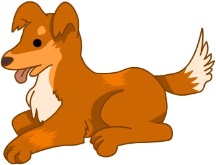 Pat is a dog.Pat is a dog.Pat is a dog.Pat is a dog.Pat is a dog.Pat is a dog.Pat is a dog.Pat is a dog.Sit, Pat.Sit, Pat.Sit, Pat.Sit, Pat.Sit, Pat.Sit, Pat.Sit, Pat.Sit, Pat.Pat sits.Pat sits.Pat sits.Pat sits.Pat sits.Pat sits.Pat sits.Pat sits.Pat sits by the tin.Pat sits by the tin.Pat sits by the tin.Pat sits by the tin.Pat sits by the tin.Pat sits by the tin.Pat sits by the tin.Pat sits by the tin.